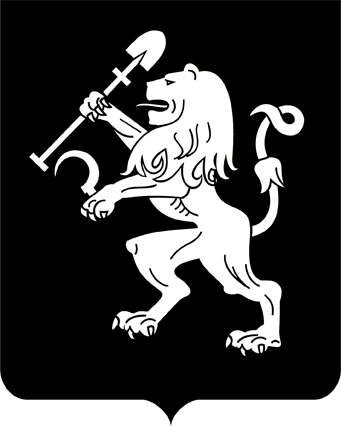 АДМИНИСТРАЦИЯ ГОРОДА КРАСНОЯРСКАРАСПОРЯЖЕНИЕО приватизации нежилых зданий по ул. Базайской, д. 232, строения 3, 11На основании решения Арбитражного суда Красноярского края от 04.05.2017 по делу № А33-20769/2015, постановления Третьего Арбитражного апелляционного суда от 17.07.2017 по делу № А33-20769/2015, заявления общества с ограниченной ответственностью «Нескучный лес» о реализации преимущественного права на приобретение арендуемого муниципального имущества от 30.06.2015 № 58, отчетов об оценке              рыночной стоимости от 28.08.2017 № 08/17, 07/17, в соответствии с Федеральными законами от 21.12.2001 № 178-ФЗ «О приватизации государственного и муниципального имущества», от 24.07.2007 № 209-ФЗ «О развитии  малого и среднего предпринимательства в Российской      Федерации», от 22.07.2008 № 159-ФЗ «Об особенностях  отчуждения недвижимого имущества, находящегося в государственной собственности субъектов Российской Федерации или в муниципальной собственности и арендуемого субъектами малого и среднего предпринимательства, и о внесении изменений в отдельные законодательные акты              Российской Федерации», Законом Красноярского края от 30.10.2008             № 7-2279 «Об установлении срока рассрочки оплаты недвижимого имущества, приобретаемого субъектами малого и среднего предпринимательства при реализации преимущественного права на его приобретение», Положением о порядке и условиях приватизации муниципального имущества в городе Красноярске, утвержденным решением Красноярского городского Совета от 21.12.2004 № 4-69, распоряжением Главы города от 22.12.2006 № 270-р:1. Приватизировать нежилые здания в соответствии с перечнем   согласно приложению.2. Предоставить обществу с ограниченной ответственностью          «Нескучный лес»:1) преимущественное право на приобретение арендуемых нежилых зданий в соответствии с перечнем согласно приложению по цене 810 000 (восемьсот десять тысяч) рублей, равной их рыночной стоимости согласно отчетам об оценке;2) рассрочку оплаты нежилых зданий на пять лет. Сумма платежа вносится ежемесячно не позднее 10-го числа равными долями.3. Настоящее распоряжение опубликовать в газете «Городские  новости».Исполняющий обязанностизаместителя Главы города –руководителя департаментамуниципального имущества и земельных отношений						     М.М. НесановПриложениек распоряжениюадминистрации городаот ____________ № _________ПЕРЕЧЕНЬ нежилых зданий15.09.2017№ 4059-недв№ 
п/пНаименование  
объектаАдрес объектаПлощадь, кв. мРыночная стоимостьсогласно оценке,руб.№ 
п/пНаименование  
объектаАдрес объектаПлощадь, кв. мРыночная стоимостьсогласно оценке,руб.1Нежилое здание Россия, Красноярский край, г. Красноярск, ул. Базайская, зд. 232, строение 3100,1434 000,002Нежилое зданиеРоссия, Красноярский край, г. Красноярск, ул. Базайская, зд. 232, строение 1187,6376 000,003ИтогоИтого187,7810 000,00